				Aanwezigen:				Namens de Participatieraad (PR):				Dhr. Dick Veerman (DV).				Dhr. Cees van de Lustgraaf (CL).				Namens de Wmo-raad (Wmo):				Dhr. Henk Bergman (HB).				Dhr. Maarten de Vries (MdV).				Namens de Seniorenraad (SR):				Dhr. Jan Tol (JT), voorzitter KSD.				Dhr. Cas Schilder (CS), secretaris KSD.				Namens de Jeugdraad (JR):				Mevr. Monique Chervet (MC).				Mevr. Agnes Kwakman-Bond (AKB), secretariaat.								Afwezig (met afbericht): 				Mevr. Marian Plat (MP), voorzitter Jeugdraad.				Dhr. Jak Plat (JP), namens de PR.                                                     Notulen van de vergadering van de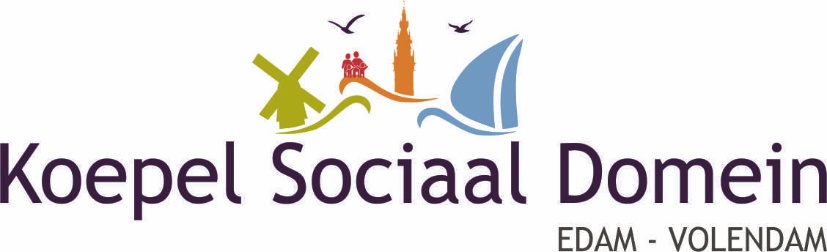                                                      Op 24 oktober 2023           OnderwerpInhoud	Actie1) Opening.De voorzitter opent de vergadering en heet iedereen welkom.2) Vaststelling agenda.CL heeft een toevoeging die bij punt 8) zal worden besproken. De agenda wordt vastgesteld.3) Ontvangen en verzonden stukken.De secretaris heeft de lijst van ontvangen en verzonden stukken naar de leden gestuurd. 4) Mededelingen- De secretaris meldt dat MC een voorbeeld heeft gestuurd om de KSD wat bekender te maken. De secretaris denkt erover om het logo van de KSD-brieven erboven te zetten. MC merkt op dat je er ook slechts een e-mailadres bij kunt zetten, maar voor oudere mensen werkt een telefoonnummer normaliter beter. Met het DB zal nog worden besproken welk telefoonnummer erbij komt.- Uit de gesprekken met de politieke partijen is voortgevloeid dat er een 2e gesprek komt met de VVD over de starterslening; dit heeft ook te maken met de transitie. - Dhr. Thomas Schilder, websitebeheerder van het Sportplatform, heeft ons gevraagd om onze medewerking om hun info over ouderen zowel als over jongeren, te verspreiden. Dat is een complex verhaal. De secretaris heeft ze, samen met mevr. Cynthia Schokker, die onze site beheert, verwezen naar Qstylez, het bedrijf dat wezenlijke wijzigingen kan aanbrengen aan de website; afgesproken is dat Sportplatform de kosten draagt. - Op 6 november a.s. om 19.30 u. is er in de AMVO een algemene vergadering van de huurdersvereniging. De secretaris gaat erheen; wellicht zijn er meer KSD-leden geïnteresseerd.- De secretaris herinnert MC eraan dat zij een afspraak zou maken met ’t Nest om hun situatie te bespreken, m.n. ook financieel gezien.- HB heeft de begroting ingediend bij mevr. Nell Verhoeven, maar nog geen reactie ontvangen.- HB heeft een artikel doorgestuurd over het te realiseren WoZoCo aan het Oorgat te Edam. Wat hem opviel is dat op dit moment nog niet bekend is welke instelling daar zorg gaat verlenen. Hij heeft destijds contact gehad met de projectontwikkelaar, dhr. Maarten Leschot van Zephyr Real Estate B.V. die meldde dat Com4care dit zou gaan doen. HB belooft uit te zoeken hoe de stand van zaken momenteel is. - De voorzitter is door de Nivo uitgenodigd voor een interview over de Seniorenraad op donderdagmiddag 26 oktober a.s. In mei 2019 heeft hij ook een interview gedaan waarvan hij nog stukken en een foto van de KSD had bewaard. Hij zal ervoor zorgen dat er ook aandacht aan de andere adviesraden wordt besteed en vraagt de voorzitters van de andere raden beschikbaar te zijn als ze benaderd worden. Aandachtspunten die hij zal noemen m.b.t. de SR is ons advies Toekomst van de zorg en de rol die de SR de laatste jaren speelt bij de prestatieafspraken van de gemeente met de 2 woningcorporaties. MdV is van mening dat de KSD een belangrijke functie heeft en dat het belangrijk is om dat goed uit te dragen want in zijn omgeving merkt hij dat de KSD weinig bekendheid geniet.5) Behandeling conceptnotulen KSD-vergadering van 26 september 2023 (op 11 oktober gemaild).De notulen worden met een enkele  aanpassing vastgesteld. 6) Behandeling actiepunten KSD-vergadering van 26 september 2023 (op 11 oktober gemaild).Actiepuntenlijst Lange Termijn:- De actiepuntenlijst Lange Termijn wordt opgeschoond en vastgesteld.Actiepuntenlijst Korte Termijn:- Bij punt 2) van de actiepuntenlijst wordt op voorstel van de secretaris besloten onze contactambtenaar, mevr. Nell Verhoeven, uit te nodigen voor de volgende KSD-vergadering om over de lopende zaken te praten, waarbij een van de gespreksthema’s zal zijn hoe het verder moet met de evaluatie van de KSD. Zij had onlangs al de vraag gesteld of wij op al onze ongevraagde adviezen een reactie hadden ontvangen. - De actiepuntenlijst Korte Termijn wordt opgeschoond en vastgesteld.7) Verslag uit de adviesraden.- Wmo-raad:- HB meldt dat hij mevr. Marjoleine van den Broek van “Het Buitenhuis” heeft benaderd met de vraag hoe het zit met de financiering door Edam-Volendam. Zij meldde dat het onderdeel respijtzorg eerst zwevende was en nu wordt betaald uit de WMO en het onderdeel mantelzorg uit de Brede SPUK-GALA (Brede specifieke uitkering Gezond en Actief Leven Akkoord). Wmo is geoormerkt. De dagopvang is wat uitgebreider geworden en wordt gefinancierd uit SPUK-GALA-gelden. Verder is het de bedoeling de naburige manege in de toekomst bij “Het Buitenhuis” te trekken, hetgeen nog 8 eenvoudige appartementen zal opleveren. “Het Buitenhuis” is momenteel continue volgeboekt. Desgevraagd meldde Marjoleine dat het aantal deelnemers vanuit Edam-Volendam tot 23 oktober 2023 11 was; in die 11 zitten ook meervoudige deelnames, dus er is weinig deelname vanuit Edam-Volendam. Op de vraag van de secretaris hoe en door wie wordt bepaald wie mantelzorger is en of de huisartsen in onze gemeente hierbij betrokken zijn, antwoordt HB dat de intake via De Zorgcirkel verloopt. De voorzitter vult aan dat de opzet is dat de mantelzorger wat lucht krijgt; het is goed als mensen met enige regelmaat in “Het Buitenhuis” kunnen verblijven als daarmee wordt voorkomen dat een mantelzorger overbelast raakt. MC vraagt zich af wat de voorwaarden zijn en hoe er wordt bepaald wanneer iemand een overbelaste mantelzorger is. De KSD-leden kennen in hun omgeving meerdere mantelzorgers die overbelast zijn, met onder hen ook mensen die niets met De Zorgcirkel te maken hebben. MC heeft een hele lijst van mantelzorgers doorgespit en ze allemaal gebeld. Zij merkt in dit kader op dat de mantelzorgers die bekend waren vroeger een bon kregen en dat het mantelzorgcompliment dit jaar wordt afgeschaft.  De voorzitter meldt dat hieraan een tijdje geleden een uitzending van “100- min en ouder” is gewijd; dat was een drieluik over mantelzorgers, mantelzorgers in het ziekenhuis en “Het Buitenhuis”.M.b.t. het financiële plaatje meldt DV dat al bekend was dat er hiervoor een bepaald bedrag uit algemene middelen van de gemeente komt, maar nu hoort hij dat het deels uit SPUK-GALA komt hetgeen dus ten koste gaat van andere zaken. De voorzitter meldt dat het hoofd activiteiten van “Het Buitenhuis” door de gemeente wordt betaald maar dat de activiteiten m.b.t. dagbesteding worden vergoed uit de SPUK-GALA-gelden, die zijn ondergebracht bij de Wmo. Het gaat hier om rijksgeld dat aan de gemeentes wordt uitgekeerd.De secretaris vindt dat de Wmo-raad het recht heeft om te weten welke regels hiervoor precies zijn. HB heeft met Marjoleine afgesproken dat hij op korte termijn met haar zal bespreken hoe het precies zit. - Jeugdraad:- MC meldt dat de JR niet heeft vergaderd. Zij heeft een kandidaat uit Zeevang gevonden voor de JR, die samen met haar zoon geïnteresseerd is zitting te nemen in de JR. MC gaat in gesprek met beiden en heeft er vertrouwen in gezien hun goede achtergrond.- Participatieraad:- Onlangs heeft DV contact gehad met de vader van het hoofd van een basisschool, dhr. Klaas Karregat. Hij wist te vertellen dat Klaas Karregat geïnteresseerd was in het kandidaatschap voor de PR. De voorzitter merkt op dat hij ook eens zou kunnen aanschuiven bij de SR om aan de weet te komen wat de verschillende werkgroepen zoal doen, zodat er ook een soort kruisbestuiving ontstaat. Afgesproken wordt dat DV de gegevens van Klaas doorgeeft waarna het DB van de KSD een gesprek met hem zal plannen.  - De voorzitter meldt dat er verbouwingen aan de Zonnesingel plaatsvinden en concludeert daaruit dat de geplande sloop niet doorgaat. CS neemt dit mee en zet dit op de agenda.- De voorzitter stipt aan dat er nog altijd 4 mensen in de aanleunwoningen bij De Meermin zitten; de secretaris antwoordt dat er ook voor de Oekraïners nog een alternatieve locatie moet worden gezocht. - De voorzitter toont ter kennisname de folder van “Het Buitenhuis”, m.n. m.b.t. de zorginstellingen die eraan meewerken.- Seniorenraad:- N.v.t. 8) Ongevraagd advies KSD d.d. 8 oktober betreffende (1) aanpassing beleidsregels EET 2023 en (2) ambtshalve herziening afwijzing EET 2022 bij geringe overschrijding inkomensgrens. Brief is in uw bezit.CL meldt dat de brief is doorgenomen. De opmerkingen van de PR zijn daarin nog niet in verwerkt. Mevr. Trijntje Veerman-Schouten en mevr. Soraya Koning hebben hierop een informele ambtelijke reactie gegeven. Communicatie was ook in deze zaak belangrijk. Beide dames zeiden dat er een aantal mensen misbruik hebben gemaakt van de EET. Of ze met een controlemiddel of met een uitvoeringsmiddel een oplossing gaan zoeken, is CL niet duidelijk. Een uitvoeringsmiddel hebben ze nog helemaal niet. De dames gaven aan ook op zoek te zijn naar een oplossing en dat ze nog helemaal aan het begin staan. Zij moeten zich houden aan bepaalde algoritmes en hebben ook te maken met de politiek. Men is het erover eens dat beide dames geen enkele ambtelijke en bestuurlijke backing hebben. DV meldt dat de gemeente €1.800.000 heeft ontvangen; wat men tekort kwam, heeft men met tegenzin uit algemene middelen gehaald. JP had het over de invoering van een staffelsysteem. Dhr. Nico van Straalen (emeritus hoogleraar aan de VU) vond dat een hele goede oplossing. Er is gesproken met fracties van de VVD en Lijst Kras en met de coalitiepartijen. Donderdag a.s. volgt er een gesprek met fracties van de PvdA en Groen Links (GL), waarbij waarschijnlijk ook dhr. Max Slotboom aanwezig zal zijn. De voorzitter merkt op dat we bij die gelegenheid met ideeën zouden kunnen komen richting  PvdA en GL, zodat we erover kunnen sparren en er wellicht een redelijke oplossing uitkomt.  De voorzitter sluit niet uit dat er in november 2023 gemeente breed een motie zal worden ingediend om in ieder geval met verzachtende omstandigheden om te gaan o.a. d.m.v. staffelen. In 2022 moest de gemeente ook snel handelen, misschien kunnen ze het op basis van die procedure ook dit jaar doen. CL vraagt zich af hoe dan om te gaan met die versoepelingsregeling; m.n. het staffelen is misschien een zaak van de politiek. De voorzitter meldt dat de grens voor toekenning 120% van het sociaal minimum is; deze grens staat vast. Er zijn gemeentes die 130% aanhouden. Hij stelt voor dat percentage ook aan te houden en daarbij het staffelen te gaan hanteren. Hij proeft bij EET dezelfde gedachtegang bij de gemeente als bij de starterslening, waar ook een meerderheid voor was. CL vraagt of wij achter het voorstel over het staffelen van JP staan. Men  acht het goed uit te gaan van het aantal afwijzingen en niet van het aantal toekenningen en verder niet alleen na te denken over te hanteren percentages maar ook over  het bedrag dat beschikbaar wordt gesteld uit algemene middelen en eventueel bijzondere bijstand. CS en MdV vinden de benadering van de mensen die afgewezen worden belangrijk; daar moet beleid voor worden gemaakt. Besloten wordt uit te gaan van de brief die vanuit de KSD is uitgegaan en vandaaruit verder te praten over een eventuele motie. De KSD doet dit voorstel omdat de KSD een breed scala van klachten heeft gehad van mensen die dit niet eerlijk vinden. Het is dus een generaal voorstel dat voor iedereen geldt. Als de politieke partijen een motie willen indienen, is dat een politiek verhaal. Niet voor niets heeft de KSD de brief laten onderbouwen door zijn jurist. Er loopt momenteel een particuliere zaak van iemand die een grensgeval was. De jurist heeft gezegd dat de hele wet niet goed in elkaar steekt waardoor er voldoende mogelijkheden zijn om ervan af te wijken. Waarschijnlijk ontstaat er door de uitspraak een stukje jurisprudentie, want naar verwachting gaat de gemeente deze zaak verliezen. In hoeverre kan die eventuele jurisprudentie worden toegepast? De KSD heeft een advies gegeven: CL vraagt zich af in hoeverre de KSD nu helder zal aangeven wat de grenzen zijn en in hoeverre kan men staffelen? De voorzitter is van mening dat we samen een oplossing moeten zoeken voor de meest schrijnende gevallen. CL vraagt zich af wat dan de meest schrijnende gevallen zijn.Besloten wordt 2 standpunten aan te houden:1) De KSD stelt voor 130% aan te houden, onder verwijzing naar andere gemeenten die ook dit percentage hanteren.2) De KSD stelt voor een staffelmethode te gaan hanteren.De voorzitter is van mening dat het onderliggende verhaal in de begeleidende brief m.b.t. hoe om te gaan met grensgevallen duidelijk genoeg is. De gemeente heeft gewacht totdat nu de beginfase van het uitvoeringsproces is aangebroken. Hij weet niet of de inbreng die van ons zou moeten komen politiek gezien mogelijk is. CL vraagt zich af waarom de dames nog een vervolggesprek willen. CL meldt dat de bespreking van de PR (DV, CL en JP) met mevr. Trijntje Veerman-Schouten en mevr. Soraya Koning op 31 oktober a.s. van 14:00 tot 15:00 uur zal plaatsvinden in vergaderkamer 1.08 aan De Deimpt; op zijn verzoek zullen CS en JT daarbij ook aanwezig zijn. De secretaris is van mening dat wij van ze kunnen verwachten dat ze weten om welke redenen die 480 afwijzingen zijn geschiedt. CL vraagt zich af op welke manier die afwijzingen zouden kunnen worden aangepast. DV voegt hieraan toe dat het zeer wenselijk is in het vervolg frequenter met de dames te praten, want de wethouder spreken we te weinig.9) Voorbereiding bespreking jaarschijf prestatieafspraken Edam-Volendam (documenten zijn op 13 oktober jl. gemaild).Er zijn geen opmerkingen of vragen over het doorgestuurde verslag. Het ligt nu bij mevr. José Driessen, die momenteel bezig is alle reacties te rubriceren. De nadruk ligt op het besteden van meer aandacht aan de publieke ruimte bij het realiseren van een nieuwe wijk, zoals De Lange Weeren, of het renoveren van een bestaande wijk. Het begrip publieke ruimte wordt in de prestatieafspraken niet één keer genoemd. Klasien Horstman en Mare Kribbe hebben een boek geschreven over Maastricht: “De gezonde Stad”. Eén van de voorstellen om de wijk gezelliger te maken is het weghalen van alle geparkeerde auto’s voor de deuren en deze apart te zetten in een beschermde ruimte met genoeg oplaad mogelijkheden. In het blad “Zorg en Welzijn” werden 10 fondsen genoemd waaruit je kunt putten om aan een publieke ruimte te kunnen besteden; wij vermoeden dat de gemeente daarvan niet op de hoogte is. Waar wethouder Marisa Kes niet aan denkt is dat 1/3 van de 300 koopwoningen bedoeld is voor starters; als onze eigen starters niet bij machte zijn om de financiering hiervoor rond te krijgen gaan die woningen naar mensen uit de regio. De gemeente heeft geen grip op wie de woningen krijgt; de projectontwikkelaar mag ze aan iedereen verkopen. DV merkt op dat de minister wel een regel heeft dat 50% van de woningen aan de eigen inwoners moet worden verkocht. CL vraagt welke kosten er voor de gemeente zijn verbonden aan de startersleningen. Hij voegt eraan toe dat sommige mensen, om wat voor reden dan ook, niet zullen gaan betalen; daar zit een risico aan vast. De voorzitter antwoordt dat de gemeente via De Bank van Nederlandse Gemeenten (BNG) moet lenen tegen een bepaald percentage. Er moet rente worden betaald maar er mag pas na 3 jaar worden afgelost. Wij als KSD hebben hier geen enkele ervaring mee.  Het gaat hier om de inrichting van een woonwijk waar veel woningen moeten komen, maar het moet voor een bepaalde categorie jonge mensen wel mogelijk worden gemaakt anders redden ze het niet. Ook bij de woningcorporaties blijven de wachtlijsten dan hoog. Hier moet een strategische aanpak voor komen. De secretaris voegt hieraan toe dat alle woningen bij De Lange Weeren aan projectontwikkelaars zijn toegewezen. De gemeente legt er geld bij voor het bouwrijp maken van de grond. De prijzen van de woningen zouden voor de starters onder de 300.000 euro zijn maar in zijn optiek is dat niet mogelijk. CL meldt dat op 9 november a.s. de begroting wordt verwacht. De voorzitter meldt dat hij het tijdens het gesprek met de woningcorporaties en de 2 wethouders op 1 november a.s. m.n. met mevr. Marisa Kes wil hebben over het probleem m.b.t. de startersleningen omdat de kans dat onze eigen inwoners daar komen te wonen een stuk kleiner is vanwege de maatregel die de gemeente heeft genomen. Meer kunnen wij op dit moment niet doen. 10) Aanvulling op speerpunten KSD voor 2024 vanuit de adviesraden.Ideeën voor speerpunten voor 2024 zijn welkom.11) Terugkoppeling gesprek met SMD (Lisette Nieuwenhuis en Karin de Vries) en gemeente (Sientje Trip) op 26 september jl. inzake ontwikkelopdracht buurtkamers en wijksteunpunten.Het was een onduidelijk gesprek. Hun grote probleem was dat zij nog geen communicatiestrategie hebben voor het voor het voetlicht brengen van de realisatie van buurtkamers, wijksteunpunten en BSL. Vrijwilligers krijgen instructies gedurende 2 dagdelen en worden vervolgens voor de leeuwen geworpen. Het is een ingewikkelde opdracht, die met 2 jaar is verlengd. Ze weten nog niet hoe ze het gaan aanpakken, maar de laatste maanden wordt het een en ander steeds concreter met als doel het te doen voor en door inwoners in de buurtkamer. Zij hebben nu 9 buurtkamers in beeld en ze willen groeien naar 18. MC meldt dat er nog niet één buurtkamer is die draait. Er zijn ca. 2 vrijwilligers per buurtkamer en geen professionals. Met de huisartsen, de grootste leveranciers van mensen die naar de buurtkamers komen, zijn de contacten goed. De KSD wil graag helpen met het voor het voetlicht brengen van hun plannen en heeft aangeboden dit via het programma “100- min en ouder” te doen. De voorzitter heeft vorige week genoemde 3 dames gevraagd zelf een vragenlijst over zichzelf op te stellen. Sientje Trip heeft daarop enthousiast gereageerd; wij spreken af de reactie van Lisette en Karin af te wachten. MC meldt dat zij volgens haar als directeur en manager niet degenen zijn die het geheel aan het draaien moeten krijgen. MC merkt op dat buurtkamers er alleen maar zijn om mensen sociaal in verbinding te brengen en om problemen te signaleren die vervolgens kunnen worden opgelost bij het WSP; er is hier ook nog geen WSP omdat de gemeente er niet actief genoeg mee bezig is. Op de vraag van de secretaris of wij niet moeten aangeven dat het anders moet omdat de pilot nu is verlengd tot 4 jaar antwoordt MC dat het hier niet om een pilot gaat maar om een overeenkomst met de gemeente van 2 jaar. DV voegt hieraan toe dat SMD in de huidige situatie al financieel bij heeft moeten passen want ze hebben om te beginnen al te weinig geld gekregen. MC legt uit dat het WSP een heel belangrijke functie heeft. Er zijn er 3 in Zeevang, Edam en Volendam, die verbinding hebben met de gemeente en het BSL. De buurtkamers staan hier helemaal los van. Tot op heden bestaan de buurtkamers alleen op papier. Het doel van buurtkamers was het creëren van een sociaal contactpunt. Er was er een gevestigd in de Jan Platstraat, maar daar was geen animo voor. CL meldt dat hij vrijwilliger is geweest in een buurtkamer waar hij een communicatieplan voor heeft gemaakt. Na 3 of 4 keer te hebben gevraagd om een reactie daarop concludeert CL dat het is verzand. Het oorspronkelijke doel is niet behaald. CL is ook langs de deuren geweest in de Jan Platstraat: de schaamte over eenzaamheid is hoog. Verborgen eenzaamheid is lastig boven tafel te krijgen en het is heel moeilijk om mensen te activeren om sociaal contact op te zoeken. MC meldt dat ook meespeelt dat het eetcafé van Odion daar zat; mensen zagen daarin een drempel omdat er ook mensen van Odion rondliepen; hetzelfde probleem wordt nu gecreëerd in de Maria Goretti en wellicht ook bij de Friese Vlaak omdat daar voornamelijk oude mensen zitten. MC heeft destijds bij de Jan Platstraat gezegd dat ze de mensen moesten uitnodigen. De voorzitter vraagt zich af een huis-aan-huis brief wellicht het beste is. Hij merkt in dit verband op dat men bij de opening van “De Ontmoeting” heeft verzuimd om de buurtbewoners uit te nodigen. Er volgt een discussie.12) Schriftelijke reactie gemeente d.d. 9 oktober op gevraagd advies KSD inzake de brede SPUK-GALA (Specifieke Uitkering Gezond en Actief Leven Akkoord). Reactie is reeds in uw bezit.Hier is volgens de secretaris weinig aan toe te voegen, los van het feit dat de KSD hartelijk werd bedankt. Hij is van mening dat als je een aantal zaken wilt ondernemen je daarvoor de onderliggende cijfers nodig hebt, maar die waren nog niet bekend. Hij stelt voor dit te bespreken met NV.13) Terugkoppeling gesprekken over speerpunten KSD met vertegenwoordigers coalitiepartijen op 18 september jl. en met de fracties Lijst Kras en VVD op 10 oktober jl.Dit is niet besproken tijdens de vorige vergadering, maar waar het op neerkomt staat in het verslag van september 2023. Fred Haarman en JT hebben de laatste bijeenkomst met een voltallige club van Lijst Kras bijgewoond. Er is gesproken over de brief van de jurist en de starterslening. De stukken zijn aan de hand daarvan naar de voorzitter gemaild. Verder is gesproken over blinden/slechtzienden, de voortgang m.b.t. de energietransitie (de energieambtenaar dhr. Marcel Elswijk is inmiddels opgestapt), het faciliteren van een soort 60+-bus, de voortgang van de inrichting van de buurtkamers. Er is een themabijeenkomst geweest over de buurtkamers; we zijn wel globaal geïnformeerd over de opzet daarvan. Voorts is de invoering van de gemeentepas m.i.v. 2024 besproken. Dhr. Johan Veerman meldde dat dit een totale mislukking is. HB meldt dat de pas per 1 oktober 2023 is ingegaan. Alle minima hebben deze gekregen. Hij weet uit betrouwbare bron dat het in Zaanstad een heel succesvolle actie is. Het gaat hier om een vrij verkoopbare neutrale korting pas. Purmerend neemt aan het einde van 2023 een besluit hierover. Het moet nog groeien maar voor nu is de animo voor de pas overweldigend. De voorzitter meldt dat er met Lijst Kras en dhr. Jan-Jaap Surie (VVD) is gesproken over misschien tijdelijke opvang van statushouders op het Tase-terrein. De gemeente krijgt een aantal toewijzingen voor opvang en daar moet een oplossing voor worden gevonden. 14) Organiseren informatiemiddag over senioren die langer thuis willen/moeten blijven wonen. Vergrijzing en ouderenzorg. Voorzorgcirkels als antwoord op vergrijzing. Zie bijlage.Voorgesteld wordt alvorens er een afspraak wordt gemaakt in klein comité te bespreken wat de speerpunten zijn m.b.t. senioren:1) Kan er een middag worden georganiseerd in de Jozef te Volendam waar veel senioren hun stamplaats hebben voor een bijeenkomst met een aantal goede sprekers en ook de gemeente erbij, zodat er een goed programma voor senioren ontstaat over wat de KSD zoal doet. De secretaris vult aan dat zo’n middag breed gedragen en alles omvattend zou moeten worden, ook vanuit Zeevang. Vervoer moet er komen in de vorm van een soort 60+-bus. De gemeente kan dan ook komen met bepaalde ideeën waarmee zij gestart zijn, ook bijv. over de transitie. De secretaris wil bij deze gelegenheid graag het complete transitieverhaal bespreken.2) Voorgesteld wordt hier een uitzending van het programma “100- min en ouder” aan te wijden.Geconcludeerd wordt dat de projectgroep Zorg hiervoor in dit stadium het meest geschikt is om zelf hierover intern te filosoferen en wat zaken op papier te zetten, waarna eventueel een samenwerking kan worden opgestart met de KBO en de Vrouwenbond. Afgesproken wordt dat JT de projectgroep Zorg zal uitnodigen. Het gesprek met Lijst Kras en VVD heeft verder niet veel opgeleverd. 15) Verzoek gemeente aan de KSD mee te denken hoe mensen te bereiken die in aanmerking komen voor dienstverlening door de zgn. FIX-brigade.N.a.v. de e-mail van mevr. Annette Dommer waarin zij ons vroeg met haar mee te denken om de FIX-brigade onder de aandacht te brengen van de inwoners, heeft de voorzitter haar aangeboden dit te doen via het programma “100- min en ouder”. Zij heeft enthousiast gereageerd en zal het bespreken met wethouder Dirk Dijkshoorn. De secretaris voegt hieraan toe dat  er wat meer subsidie zou moeten worden gegeven als men meer gebruik wil maken van het L.O.V.E.-programma “100- min en ouder” om meer bekendheid te geven aan zaken zoals in dit geval aan de FIX-brigade: het systeem is goed maar de communicatie wederom niet. Voorts wordt voorgesteld om het idee van de geplastificeerde vuilnisophaalagenda te hergebruiken om een geplastificeerde kaart te maken met tips voor energiebesparing die bewoners zullen bewaren. Dit voorstel werd goed ontvangen.16) Updaten fotobestand KSD-leden t.b.v. website KSD.De secretaris had een afspraak gemaakt met de fotograaf, maar hij kwam niet. Een nieuwe poging volgt voor de volgende KSD-vergadering op 21 november a.s.17) Rondvraag.- CL meldt dat met mevr. Trijntje Veerman-Schouten en mevr. Soraya Koning de FIX-brigade ter sprake is gekomen; er zijn 57 bonnen uitgegeven, o.a. 34 voor vluchtelingen en 15 via het WSP. Er zijn inmiddels 44 mensen geholpen. Ze bekijken de mogelijkheden maar hadden wederom problemen om tot een goede communicatie te komen. Hij vraagt zich af waarom men de communicatie omdraait terwijl men weet dat de woningen met het laagste energielabel eigenlijk het eerst aan de beurt zijn. - HB heeft het enquêteformulier voor 65+ doorgestuurd. Hij was, zijnde 79 jaar,  een van de eerste geënquêteerden. Desgevraagd antwoord HB dat het z.i. geen goede vragen zijn. Op verzoek van de secretaris zal HB vanuit de Wmo-raad vragen waarom zij niet bij de vraagstelling zijn betrokken vanuit de constatering dat het waardeloze vragen zijn en waarom er niet om een advies is gevraagd. MC voegt hieraan toe dat men nu m.b.t. huisbezoeken steekproefsgewijs de leeftijd van 65+ willen gaan verhogen. - CL vraagt of de PR een afzonderlijke  website zou kunnen opzetten naar voorbeeld van de SR en de KSD om de communicatie te bevorderen. Het antwoord is ja. Volgende vraag is of er randvoorwaarden aan zijn verbonden vanuit de KSD. Het antwoord is nee. De voorzitter voegt hieraan toe dat  je in dit verband voor info zou kunnen kijken naar de verordening van de KSD. De KSD en de SR hebben statuten. De PR en de JR hebben geen Huishoudelijk Reglement en geen statuten, de Wmo-raad wel. Met JP is dit al vaker aan de orde gesteld.  Om  zo’n website technisch uitvoerbaar te maken moet de KSD gebruik maken van het bedrijf Qstylez. De KSD wil natuurlijk graag helpen met het realiseren van websites voor de PR en ook voor de JR. CL vindt het handiger om zelf voor een bedrag van € 100 per jaar een website maken. Als die gelinkt kan worden aan de KSD en de onderliggende raden gaat de KSD hiermee graag akkoord. Mocht het niet lukken om links op de website van de KSD te zetten kan Qstylez altijd nog inspringen; CL gaat hiermee akkoord. Afgesproken wordt dat de secretaris Cynthia Schokker inlicht dat CL en MC contact met haar opnemen. Het gaat er z.i. vooral om meer bekendheid te krijgen en hij zou het wenselijk vinden als de notulen erbij gezet worden.- DV heeft een artikel gelezen waarin stond dat statushouders zouden worden begeleid naar werk en onderwijs; zijn vraag is wie dat gaat doen. De voorzitter antwoordt dat de gemeente dat centraal gaat doen. DV acht het hoog tijd dat de gemeente daar meer aandacht aan gaat besteden om dat te bevorderen om te voorkomen dat de mensen langs de weg lopen en fietsen stelen. De secretaris adviseert hem een ongevraagd advies hierover op te stellen; DV zal eerst Joep Steur en zijn nieuwe rechterhand uitnodigen voor een PR-vergadering en kijken wat daaruit komt. CL voegt hieraan toe dat hij het een raar fenomeen vindt dat mensen eerst moeten wonen en dat pas daarna het proces van hulp bij integreren begint. CL merkt op dat er bij het WSP een belangrijke opdracht ligt om de coaches te sturen; de coaches weten zelf niet eens welke regelingen er zijn; er volgt een discussie.- Afgesproken wordt dat de notulist een concept vergaderschema voor de KSD en onderliggende raden voor 2024 zal opstellen en doorsturen ter bespreking tijdens de volgende KSD-vergadering.- Op verzoek van DV worden de datums van de komende vergaderingen gecheckt; men is het erover eens dat er onduidelijkheid kan zijn als er meerdere datums zijn voorgesteld voor een bepaalde bijeenkomst: - De vergadering van heden middag op De Deimpt gaat niet door, volgende week wel. - Donderdag 26 oktober a.s. om 19:30 u. is er een gesprek met de fracties van de PvdA en GL. - 31 oktober 2023: gesprek met mevr. Trijntje Veerman-Schouten en mevr. Soraya Koning.- 1 november a.s.: gesprek met de woningcorporaties en de wethouders, locatie: Julianaweg 190.- 21 november 2023: KSD-vergadering.- 27 november 2023: gesprek met de adviseurs van de KSD.18) Datum volgende vergadering en sluiting.De voorzitter sluit de vergadering. De volgende KSD-vergadering zal plaatsvinden op 21 november 2023 van 09:30 u. tot 12:30 u.; locatie RKAV.